Preisliste für unsere Angebote         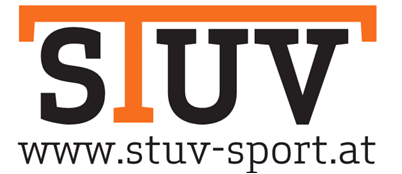 Kaffee: 50 Cent/Kapsel - Wasser bekommst geschenkt 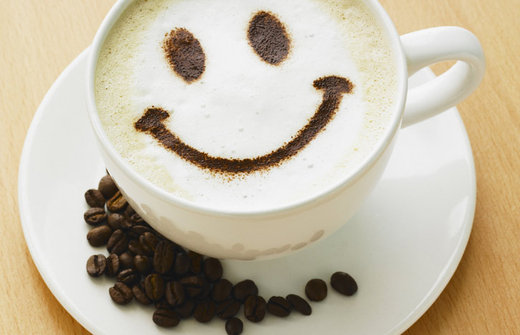 
Drucken: 10 Cent/Blatt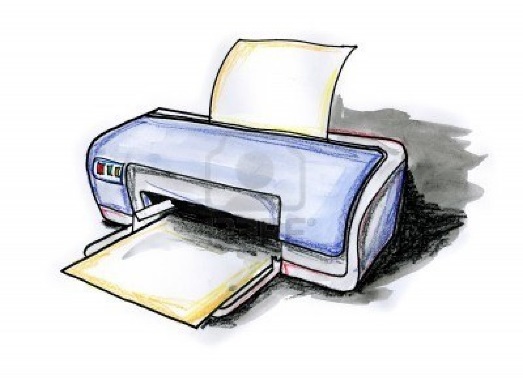 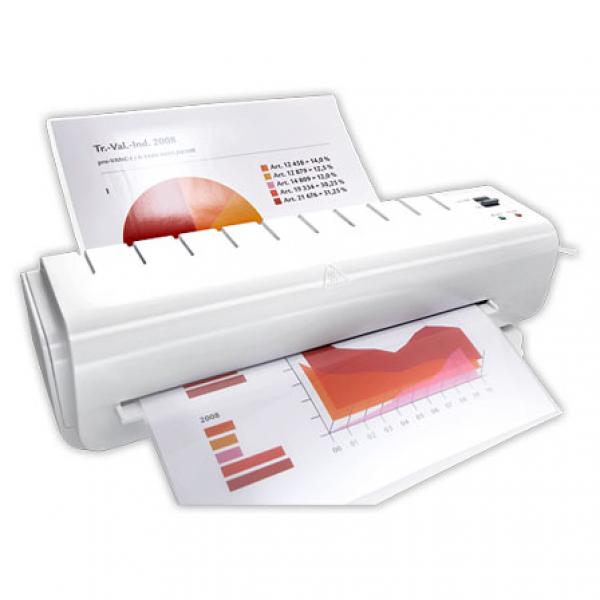 Laminieren: 50 Cent/Laminierung

Spiralbindungen: 1€/Spirale 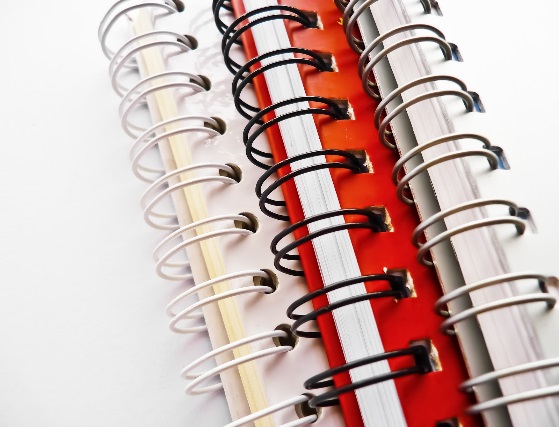 